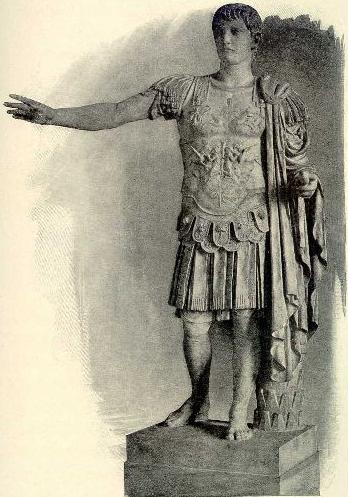 http://upload.wikimedia.org/wikipedia/commons/a/a9/Britannicus_Rome.jpgL’objectif de ce travail d’accompagnement personnalisé est double :montrer que vous avez compris la pièce de Racine et plus particulièrement la mort de Britannicus. savoir réaliser un dossier en répondant à des contraintes précises. Ce sont les suivantes : vous devez paginer votre document.les réponses doivent être rédigées en Times New Roman, taille 12.vous insérez vos réponses dans le document lui-même (cela vous dispense de recopier les questions)votre document est à rendre imprimé.nom du fichier : vous indiquez vos nom et prénom, votre classe, et le titre La mort de Britannicus, titre pour lequel vous choisissez la police Algerian, taille 14, couleur rouge, et que vous encadrez d’une bordure.La mort de Britannicus, selon racineVous vous intéressez aux scènes 4 et 5 de l'acte V. Pour cela, vous vous servez de votre livre ou, à défaut, du lien suivant : http://www.inlibroveritas.net/lire/oeuvre394.htmlVous répondez aux questions suivantes : Quels personnages sont présents dans ces deux scènes et qui sont-ils ?De quels personnages y parle-t-on et qui sont-ils ?Selon Néron, Britannicus aurait été victime d’un « mal » ("Ce mal, dont vous craignez, dit-il, la violence  // A souvent, sans péril, attaqué son enfance."  Scène 5 v.1639-1640). Quel est ce mal ? Pourquoi Néron l’évoque-t-il ? Pourquoi Racine le mentionne-t-il ?Que s’est-il passé ? Pour répondre à cette question, résumez en 4 lignes maximum la mort de Britannicus telle que Racine la présente. Au vu du texte de Racine, quels personnages faut-il rayer de la liste des suspects ? Justifiez votre réponse.Y a-t-il un suspect présumé ? A quoi le voyez-vous ?Ouvrez ce lien  http://upload.wikimedia.org/wikipedia/commons/0/06/Britannicus_Chauveau.jpgL’image représente la mort de Britannicus. Commentez-la en 4 à 5 lignes en montrant que l’artiste a lu Racine.La victime, selon Suétone.Ouvrez le lien suivant http://remacle.org/bloodwolf/historiens/suetone/claude.htmC’est un texte de l’historien latin Suétone qui raconte la vie de l’empereur Claude. Racine connaissait ce texte. Lisez les chapitres XXVI et XXVII. Répondez aux questions suivantes : Qui sont les parents de Britannicus ?  Qui sont les parents de Néron ? Quel lien de famille unit Britannicus et Néron ?  Racine a écrit : « A peine l’Empereur a vu venir son frère […] » (v.1620) : le lien de parenté évoqué est-il juste ? Comment Agrippine est-elle devenue la femme de Claude ?Suétone dit que Néron était le beau-fils de Claude. Que signifie ce mot ? (cherchez la réponse dans Internet et faites un copier-coller)Les suspects et leurs mobiles, d’après Tacite a. Agrippine : la mère de NéronVoici le témoignage d’un autre historien latin, Tacite. Ouvrez ce lien  http://remacle.org/bloodwolf/historiens/tacite/table.htmCliquez sur Livre  XII de ses Annales. (annales : ouvrage qui rapporte les événements année par année.)Lisez les paragraphes LXVI à LXIX. Répondez aux questions suivantes :Qui Agrippine a-t-elle assassiné et comment ? Quelle est son attitude envers Britannicus après l’assassinat et pour quelles raisons ?Quelles sont les conséquences de cet assassinat ? A votre avis, quel mobile aurait pu pousser Agrippine à assassiner Britannicus ?b. Néron : l’empereurRecherchez sur Internet une photo d’une sculpture représentant la tête de Néron et insérez-la en cet endroit. Décrivez-la en quelques lignes en insistant sur l’impression qu’elle produit sur vous. Lisez le texte de Tacite relatant la mort de Britannicus. Reprenez cette adresse : http://remacle.org/bloodwolf/historiens/tacite/table.htm 				       Ouvrez le livre XIII et lisez les paragraphes XV à XVII. Répondez aux questions suivantes : A qui Néron fait-il appel ? Pourquoi ?Quels sont les suspects qu’il faut écarter de la liste des coupables ? Pourquoi ? Quels sont les différents mobiles qui poussent Néron à l’acte ?Quels éléments chez Racine (Rappel : il faut revenir au site donnant le texte de Racine http://www.inlibroveritas.net/lire/oeuvre394.html) et Tacite expliquent que notre sympathie aille à Britannicus ?A quoi constatez-vous que Racine a procédé à une réécriture du texte de Tacite ?  (Pour cela, il faut vous intéresser aux ressemblances et aux différences entre les deux auteurs.)Ouvrez cette page : http://de.wikipedia.org/wiki/Datei:Sylvestre_Locuste_essaye_le_poison(2).jpgPrésentez en 4-5 lignes la scène que vous avez sous les yeux.  Vous voici arrivés au terme de votre travail. Avant de le rendre, vérifiez que vous ayez effectivement respecté toutes les consignes, notamment la pagination et la police. Puis supprimez ces trois lignes. 